SREDA, 20. 5.GEO 7. BV spletno klepetalnico zoom se prijavite ob 10.00 uri.NAVODILA ZA DELO1. Pregled neme karte Azije.2. Predstavitev Turčije (Adis).3. Zanimivosti o JZ Aziji.Aralsko jezero, ki ga praktično ni več, ker se je izsušilo:https://www.youtube.com/watch?v=B_95P5g86qMhttps://www.youtube.com/watch?v=FzvEW1FHc60Mrtvo morje, ki je najbolj slano morje oz. jezero:https://www.youtube.com/watch?v=VhkijfRtMOo4. Katero območje je poimenovano KURDISTAN in kje se nahaja?https://www.youtube.com/watch?v=g-DFzKZIdO4Učbenik, str. 130Lepo vas pozdravljam ,Učiteljica AndrejaPozdravljeni, učenci!Danes bomo pregledali nemo karto Azije in ponovili, kar smo se o tem delu sveta naučili v prejšnjih urah.Pripravite zvezek, DZ in Atlas sveta.Uporabljajte karto na str. 91.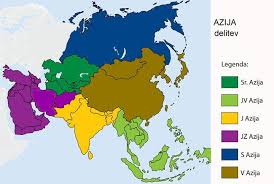 Topic: 7. BTime: May 19, 2020 10:00 AMJoin Zoom Meetinghttps://us04web.zoom.us/j/75035612478?pwd=ekNmWUtzTW43eWZLdmtPMzlpMWhqUT09Meeting ID: 750 3561 2478Password: 6T2Gsy